Lead Safeguarding Governor – Role and Record of Actions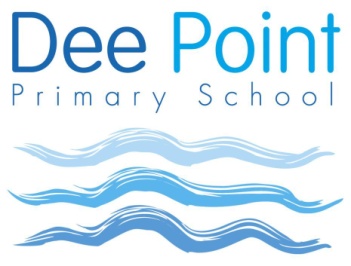 Role description and key responsibilitiesAs the Lead Governor responsible for Safeguarding you will ensure that the governing body fulfil its responsibilities in respect of Safeguarding children by ensuring that Dee Point:has an effective Safeguarding Policy in placerecruits staff in line with safer recruiting processeshas procedures for dealing with allegations of abuse made against Staff and Volunteersis accessing appropriate Safeguarding training for all staffhas a senior member of the school’s leadership team who takes a lead responsibility for Safeguarding issuesensures that the school is compliant with any statutory requirements determined by the DoEsits on the Safeguarding CommitteeSkills, knowledge and training requiredBe familiar with all relevant school policies, particularlyChild Protection PolicyStatement of procedures for dealing with allegations of abuse against staffSafer Recruitment Policy and guidanceAttend safer recruitment trainingAttend all relevant CWAC Governor trainingBe familiar with “Keeping Children Safe in Education” and “Working Together to Safeguard Children” (both DoE, updated September 2016)Have a working knowledge of the Safeguarding Audit PortalKey deliverables and actions taken against themGovernor Visit Report  Key contact in school: Angela Livingstone (angela.livingstone@deepointprimary.cheshire.sch.uk;)Detail of deliverableFrequencyExpected EvidenceEnsure all school policies relating to Safeguarding are reviewed annually by the Full Governing Body or responsible committee.ANNUALMinuted at FGMMeet with the member of staff responsible for Safeguarding to carry out an audit to ensure there is a robust system for recording, storing and reviewing child welfare concerns.  Include the Head Teacher in this review.  Report findings to the Head Teacher, Governing Body and Safeguarding Committee.ANNUALAudit report documentEnsure that at least one Governor, the Head Teacher and any other staff or volunteers have undertaken appropriate Safeguarding training.  This should include new an updated training modules and particularly Safer Recruitment.ANNUALTraining LogCarry out the Single Central Record Check in line with statutory requirements.ANNUALAudit report documentConduct “Pupil Voice” activities that will hear and acknowledge the wishes and feelings of pupils.  Ensure that a summary is provide to the Delegated Safeguarding Lead, the Head Teacher, Governing Body and Safeguarding Committee, and that any actions are addressed.BIANNUALSummary reportCarry out a review of the LSCB Safeguarding Audit to ensure any gaps and actions are addressed.  Report progress to the Governing Body and Safeguarding Committee.TERMAudit scorecardEnsure the Governing Body is aware of the ongoing Safeguarding and welfare cases and concerns, and that commentary is provided by the Head Teacher in conjunction with the Designated Safeguarding Lead.  This will include ensuring that the Safeguarding Dashboard is updated at least once per half term.TERMReport to GovernorsTake an active part in the recruitment of new staff members.AD-HOCInterview attendanceNameDateFocus of visit (link to individual governor role / school development plan)Focus of visit (link to individual governor role / school development plan)Summary of activities e.g. talking to staff and pupils, looking at specific resources, having lunch etc.Summary of activities e.g. talking to staff and pupils, looking at specific resources, having lunch etc.What have I learned as a result of my visit?  (relate this back to focus of visit)What have I learned as a result of my visit?  (relate this back to focus of visit)Aspects I would like clarified/ questions that I have:Aspects I would like clarified/ questions that I have:Actions for the governing body to consider:
Actions for the governing body to consider:
